		Reception by NGO’s		Note by the secretariatThe secretariat has been invited to circulate the invitation below on behalf of NGO’s participating in the session:The non-governmental organizations are pleased to announce that a reception will be held in conjunction with this session of the Sub-Committee of Experts on the Transport of Dangerous Goods. This opportunity for all delegates to the UNSCETDG to meet socially is an important element in promoting the friendly way in which we conduct our business. The reception provides a chance to meet informally beyond the time constraints of the meetings. All delegates, staff, interpreters and partners are invited and encouraged to attend.The reception will take place on Tuesday, July 4, 2023, directly after the meeting and will be held at a new location; Mama & Zita located on Chemin Camille-Vidart 13, 1202 Geneva. A map is attached. Beverages, appetizers and pizza will be provided. Food will be served from 17:45 to 20:15. Delegates may remain for the duration of the evening as they wish.The following organizations are recognized for their generous support:TWCC, The World Coatings Council, AEISG, The Australasian Explosives Industry Safety 	Group; DGTA, the Dangerous Goods Trainers Association; FEA, the European Aerosol Federation; SAAMI, the Sporting Arms & Ammunition Manufacturers Institute; EIGA, the European Industrial Gases Association; ICPP, the International Confederation of Plastics Packaging Manufacturers; IME, The Institute of Makers of Explosives; CGA, the Compressed Gas Association; COSTHA, the Council on Safe Transportation of Hazardous Articles; DGAC, The Dangerous Goods Advisory Council; ICDM, the International Confederation of Drum Manufacturers and RPMASA, the Responsible Packaging Management Association of Southern Africa.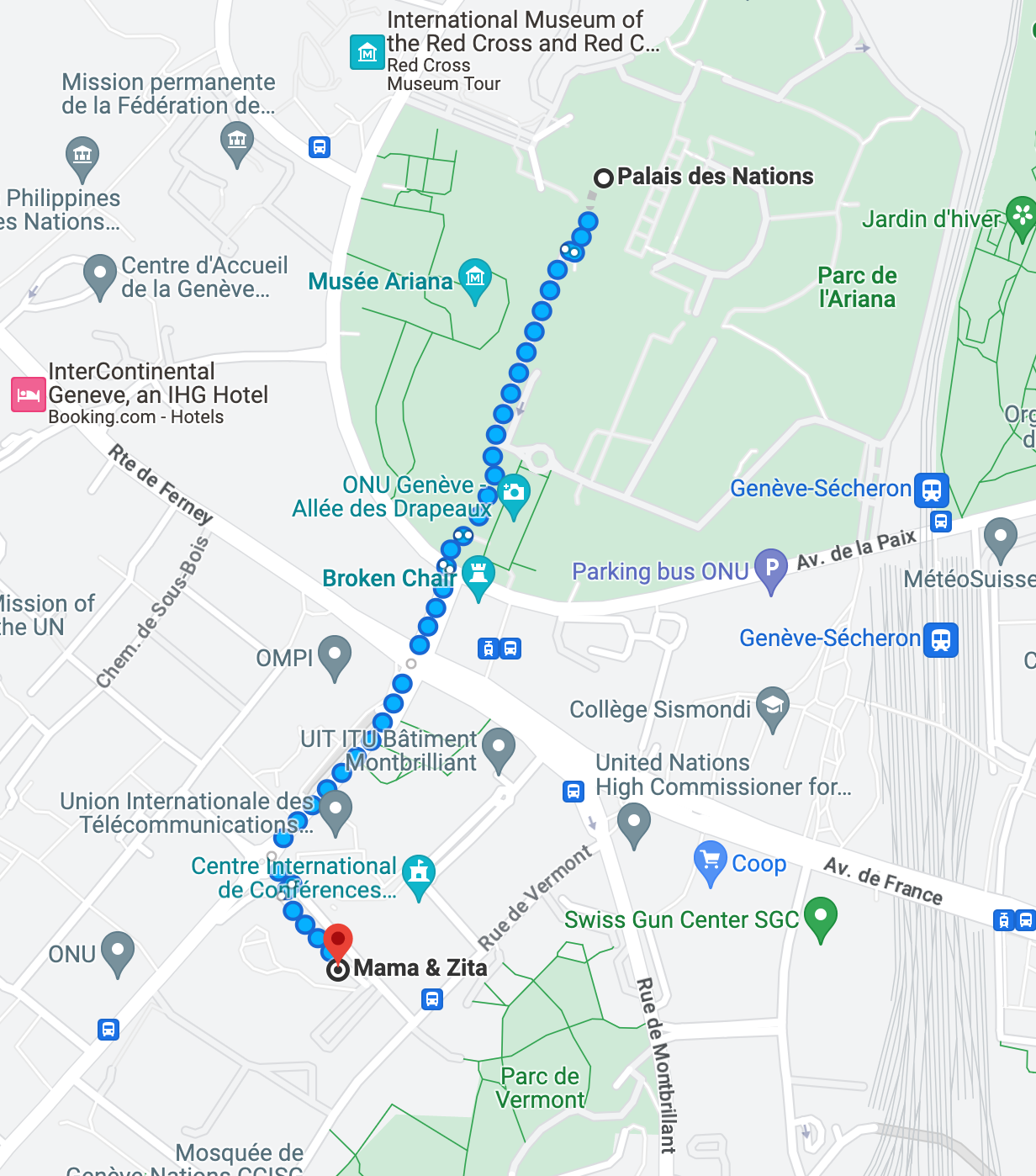 UN/SCETDG/62/INF.40Committee of Experts on the Transport of Dangerous Goods
and on the Globally Harmonized System of Classification
and Labelling of Chemicals	3 July 2023Sub-Committee of Experts on the Transport of Dangerous Goods Sixty-second sessionGeneva, 3-7 July 2023
Item 1 of the provisional agenda
Adoption of the agenda